                De Richmond                          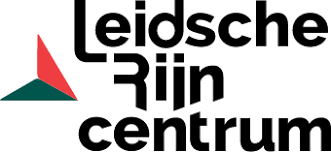 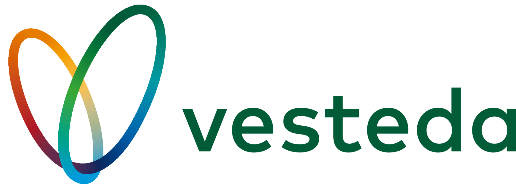 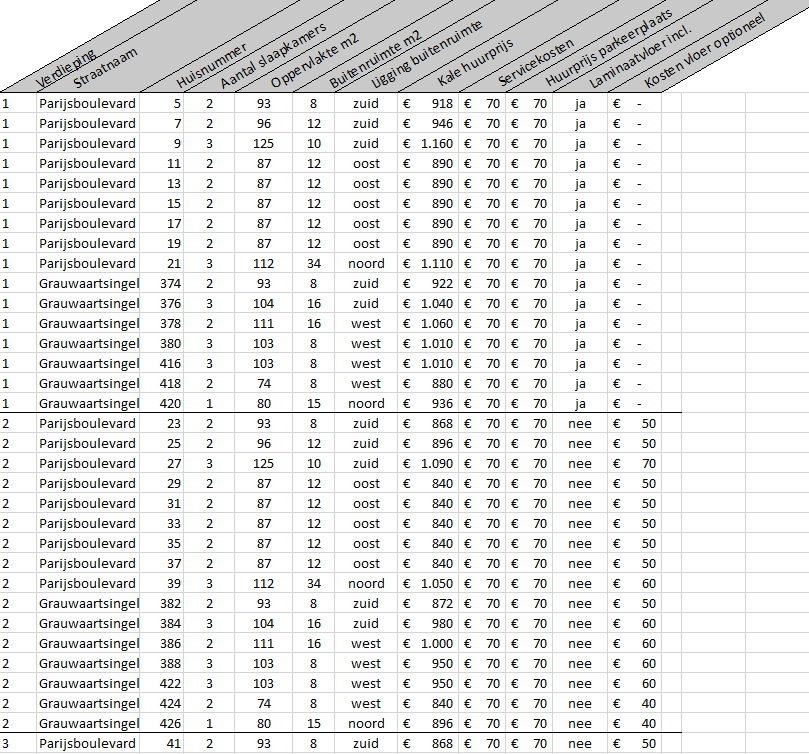 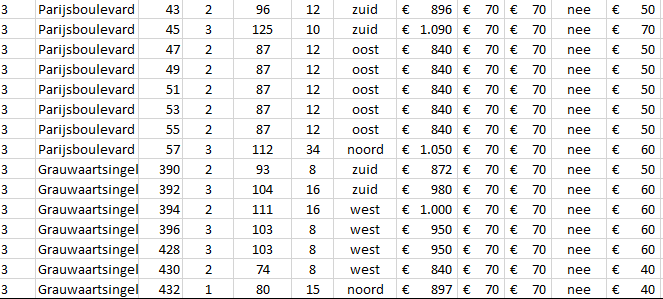 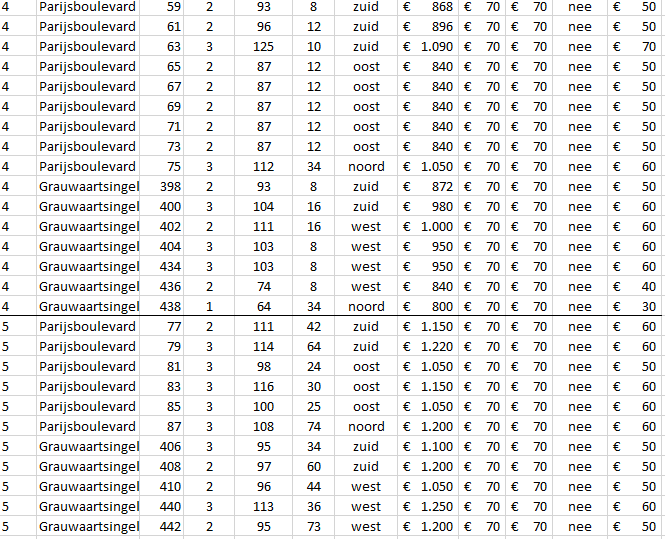 Het afnemen van een parkeerplaats is verplicht. Het afnemen van een parkeerplaats is verplicht. Het afnemen van een parkeerplaats is verplicht. Het afnemen van een parkeerplaats is verplicht. Het afnemen van een parkeerplaats is verplicht. Het afnemen van een parkeerplaats is verplicht. Deze huurprijzen zijn geldig tot 1 september 2017. Als u voor 1 september 2017 de intentieverklaring tekent, gelden deze huurprijzen.Deze huurprijzen zijn geldig tot 1 september 2017. Als u voor 1 september 2017 de intentieverklaring tekent, gelden deze huurprijzen.Deze huurprijzen zijn geldig tot 1 september 2017. Als u voor 1 september 2017 de intentieverklaring tekent, gelden deze huurprijzen.Deze huurprijzen zijn geldig tot 1 september 2017. Als u voor 1 september 2017 de intentieverklaring tekent, gelden deze huurprijzen.Deze huurprijzen zijn geldig tot 1 september 2017. Als u voor 1 september 2017 de intentieverklaring tekent, gelden deze huurprijzen.Deze huurprijzen zijn geldig tot 1 september 2017. Als u voor 1 september 2017 de intentieverklaring tekent, gelden deze huurprijzen.Deze huurprijzen zijn geldig tot 1 september 2017. Als u voor 1 september 2017 de intentieverklaring tekent, gelden deze huurprijzen.Deze huurprijzen zijn geldig tot 1 september 2017. Als u voor 1 september 2017 de intentieverklaring tekent, gelden deze huurprijzen.Deze huurprijzen zijn geldig tot 1 september 2017. Als u voor 1 september 2017 de intentieverklaring tekent, gelden deze huurprijzen.Deze huurprijzen zijn geldig tot 1 september 2017. Als u voor 1 september 2017 de intentieverklaring tekent, gelden deze huurprijzen.Deze huurprijzen zijn geldig tot 1 september 2017. Als u voor 1 september 2017 de intentieverklaring tekent, gelden deze huurprijzen.Deze huurprijzen zijn geldig tot 1 september 2017. Als u voor 1 september 2017 de intentieverklaring tekent, gelden deze huurprijzen.Deze huurprijzen zijn geldig tot 1 september 2017. Als u voor 1 september 2017 de intentieverklaring tekent, gelden deze huurprijzen.Deze huurprijzen zijn geldig tot 1 september 2017. Als u voor 1 september 2017 de intentieverklaring tekent, gelden deze huurprijzen.Deze huurprijzen zijn geldig tot 1 september 2017. Als u voor 1 september 2017 de intentieverklaring tekent, gelden deze huurprijzen.Aan de samenstelling van deze informatie is de grootste zorg besteed door een zo nauwkeurig mogelijke Aan de samenstelling van deze informatie is de grootste zorg besteed door een zo nauwkeurig mogelijke Aan de samenstelling van deze informatie is de grootste zorg besteed door een zo nauwkeurig mogelijke Aan de samenstelling van deze informatie is de grootste zorg besteed door een zo nauwkeurig mogelijke Aan de samenstelling van deze informatie is de grootste zorg besteed door een zo nauwkeurig mogelijke Aan de samenstelling van deze informatie is de grootste zorg besteed door een zo nauwkeurig mogelijke Aan de samenstelling van deze informatie is de grootste zorg besteed door een zo nauwkeurig mogelijke Aan de samenstelling van deze informatie is de grootste zorg besteed door een zo nauwkeurig mogelijke Aan de samenstelling van deze informatie is de grootste zorg besteed door een zo nauwkeurig mogelijke Aan de samenstelling van deze informatie is de grootste zorg besteed door een zo nauwkeurig mogelijke Aan de samenstelling van deze informatie is de grootste zorg besteed door een zo nauwkeurig mogelijke Aan de samenstelling van deze informatie is de grootste zorg besteed door een zo nauwkeurig mogelijke verwerking van de beschikbare informatie. Aan de inhoud van deze informatie kunnen geen rechten worden ontleend.verwerking van de beschikbare informatie. Aan de inhoud van deze informatie kunnen geen rechten worden ontleend.verwerking van de beschikbare informatie. Aan de inhoud van deze informatie kunnen geen rechten worden ontleend.verwerking van de beschikbare informatie. Aan de inhoud van deze informatie kunnen geen rechten worden ontleend.verwerking van de beschikbare informatie. Aan de inhoud van deze informatie kunnen geen rechten worden ontleend.verwerking van de beschikbare informatie. Aan de inhoud van deze informatie kunnen geen rechten worden ontleend.verwerking van de beschikbare informatie. Aan de inhoud van deze informatie kunnen geen rechten worden ontleend.verwerking van de beschikbare informatie. Aan de inhoud van deze informatie kunnen geen rechten worden ontleend.verwerking van de beschikbare informatie. Aan de inhoud van deze informatie kunnen geen rechten worden ontleend.verwerking van de beschikbare informatie. Aan de inhoud van deze informatie kunnen geen rechten worden ontleend.verwerking van de beschikbare informatie. Aan de inhoud van deze informatie kunnen geen rechten worden ontleend.verwerking van de beschikbare informatie. Aan de inhoud van deze informatie kunnen geen rechten worden ontleend.verwerking van de beschikbare informatie. Aan de inhoud van deze informatie kunnen geen rechten worden ontleend.verwerking van de beschikbare informatie. Aan de inhoud van deze informatie kunnen geen rechten worden ontleend.Houdt u rekening met het recht van verhuurder om per 1 juli 2018 een huurverhoging toe te passen van max. CPI index + 4%.Houdt u rekening met het recht van verhuurder om per 1 juli 2018 een huurverhoging toe te passen van max. CPI index + 4%.Houdt u rekening met het recht van verhuurder om per 1 juli 2018 een huurverhoging toe te passen van max. CPI index + 4%.Houdt u rekening met het recht van verhuurder om per 1 juli 2018 een huurverhoging toe te passen van max. CPI index + 4%.Houdt u rekening met het recht van verhuurder om per 1 juli 2018 een huurverhoging toe te passen van max. CPI index + 4%.Houdt u rekening met het recht van verhuurder om per 1 juli 2018 een huurverhoging toe te passen van max. CPI index + 4%.Houdt u rekening met het recht van verhuurder om per 1 juli 2018 een huurverhoging toe te passen van max. CPI index + 4%.Houdt u rekening met het recht van verhuurder om per 1 juli 2018 een huurverhoging toe te passen van max. CPI index + 4%.Houdt u rekening met het recht van verhuurder om per 1 juli 2018 een huurverhoging toe te passen van max. CPI index + 4%.Houdt u rekening met het recht van verhuurder om per 1 juli 2018 een huurverhoging toe te passen van max. CPI index + 4%.Houdt u rekening met het recht van verhuurder om per 1 juli 2018 een huurverhoging toe te passen van max. CPI index + 4%.Houdt u rekening met het recht van verhuurder om per 1 juli 2018 een huurverhoging toe te passen van max. CPI index + 4%.Houdt u rekening met het recht van verhuurder om per 1 juli 2018 een huurverhoging toe te passen van max. CPI index + 4%.Houdt u rekening met het recht van verhuurder om per 1 juli 2018 een huurverhoging toe te passen van max. CPI index + 4%.Houdt u rekening met het recht van verhuurder om per 1 juli 2018 een huurverhoging toe te passen van max. CPI index + 4%.